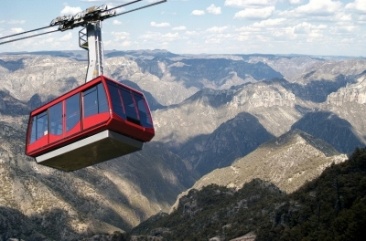 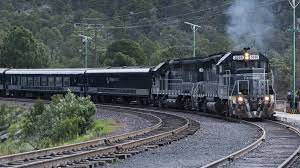 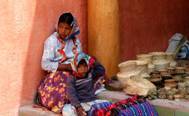 ITINERARIO DE VIAJE:Día 1	Chihuahua – Visita de ciudadLlegada al aeropuerto de Chihuahua y traslado a su hotel. Sus documentos de viaje (cupones de hoteles, boletos de tren e itinerario) estarán en la recepción de su hotel; favor de solicitarlos a su registro. Esta tarde paseo (la hora de su paseo se fijará a su llegada) guiado por los principales puntos de interés de la ciudad visitando el Museo de Pancho Villa (cerrado los lunes), Palacio de Gobierno y sus murales descriptivos de la historia del estado, Catedral, Acueducto Colonial y la zona residencial. Cena ligera tipo box luch incluida en el hotel. Alojamiento.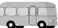 Día 2	Chihuahua – Divisadero/Posada BarrancasEsta mañana a las 06:00 am traslado a la estación de Autotransportes Turísticos del Noroeste (línea local/paradas continuas), para abordar su autobús a las 7:00 am con destino a Divisadero; Llegada a las 12:00 pm aproximadamente y traslado a su hotel por parte del mismo personal.Esta tarde sugerimos; visita al Parque Aventura Barrancas del Cobre que se encuentra en el área y donde podrá visitar los distintos miradores, mirador piedra volada, retar su espíritu aventurero en el puente colgante que cruza un pequeño cañón, paseo en el Teleférico o Tirolesas (opcional-no incluidos), o simplemente comprar bonita artesanía Tarahumara. Alojamiento.Nota: Si desea cambiar su traslado en autobús por traslado en camioneta turística, consulte suplemento.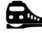 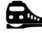 Día 3	Divisadero / Barrancas - El FuerteDesayuno. Posteriormente traslado a la estación del tren por personal del hotel para abordar el Tren Chepe Express clase turista a las 9:55 am con destino a la ciudad colonial de El Fuerte. (Favor de presentarse antes de la hora). Disfrute de la parte más interesante del recorrido en el tren al cruzar por varios puentes y túneles que engalanan las impresionantes vistas que la Sierra Madre ofrece.Llegada a El Fuerte “Pueblo Mágico” a las 02:35 pm donde serán recibidos y trasladados a su hotel. Esta tarde; se sugiere realizar una caminata por su cuenta por las calles adoquinadas, también realice una relajante caminata por la orilla del río que cruza por un lado de su hotel o simplemente disfrute de las hermosas instalaciones de su hotel. También le recomendamos que deleite su paladar con ricos platillos de mar que le ofrecen los distintos restaurantes locales o el de su propio hotel; nuestra recomendación: ¡Cauque o langostino de río! Alojamiento.Día 4	El Fuerte - Los MochisTraslado al aeropuerto de Los Mochis, favor de considerar dos horas de traslado por carretera y dos horas previas de registro que las aerolíneas solicitan.FIN DE LOS SERVICIOS.Notas importantes: Horarios: Chihuahua maneja tiempo región del centro & Sinaloa maneja: tiempo región pacífico. El orden de las excursiones podría variar, pero siempre se proporcionará los servicios contratados.Se recomienda llegar a Chihuahua antes de medio día para poder realizar la visita de ciudad.HOTELES PREVISTOS O SIMILARES:Notas:En caso de no estar disponible alguno de los hoteles antes mencionados se confirmará uno de misma categoría.Favor de considerar los siguientes horarios de hotel: Check-in a las 3:00 pm y Check-out a la 12:00 pmPRECIO ESPECIAL POR PERSONA EN HABITACIÓN DOBLE:Notas:Precio del menor vigente siempre y cuando tenga entre 4 y 11 años durante el viaje y comparta habitación con dos adultos ocupando las camas existentes. Incluye alimentos del programa para menores. Máximo 2 menores por habitación.Para temporada de lluvia este programa no opera del 26 de julio al 02 de octubre.EL PRECIO INCLUYE Traslados aeropuerto - hotel - aeropuerto en servicio compartido en horario diurnoBoleto de autobús autotransporte Turísticos del Noroeste Chihuahua – DivisaderoBoleto de tren “Chepe Express clase turista”  Divisadero – El Fuerte1 noches de alojamiento en Chihuahua1 noche de alojamiento en Divisadero1 noche de alojamiento en El Fuerte1 desayuno y 1 cena tipo box lunch (no incluye bebidas)Visitas de ciudad en Chihuahua en servicio compartidoSeguro de viaje con protección COVIDAsistencia 24 hrs.EL PRECIO NO INCLUYE Boleto de avión México – Chihuahua / Los Mochis – México Gastos personalesNo incluye bebidas en alimentos mencionadosEntradas NO incluidas según indica en Itinerario.Ningún servicio no especificado.Propinas SUPLEMENTO DE TREN PRECIO POR PERSONA:Nota: Este suplemento es en el día 3 del itinerario: Saliendo de Divisadero a el Fuerte. (Sujeto a disponibilidad)TOURS Y SERVICIOS OPCIONALES:NOTAS IMPORTANTES:Precios sujetos a cambios sin previo aviso y a disponibilidad al momento de reservar.Tourmundial no se hace responsable de objetos olvidados en las unidades, ya que primeramente es responsabilidad de los clientes cuidar sus pertenencias, así como de equipaje que no llegue en el vuelo; se les dará apoyo para recuperarlo, pero no se tiene obligación alguna de remunerar al pasajero.Para pasajero con alguna discapacidad es importante que viajen con algún acompañante que pueda ayudarlo en el recorrido (subir, bajar o caminar). Se les pide indiquen esta situación al momento de reservar para tomar precauciones.En todo momento los servicios no utilizados no serán reembolsables.Solo se permite una maleta por persona con un máximo de 23 Kg. de peso. En caso de que el cliente viaje con más de 2 maletas tendrán que avisar previamente y considerar el cobro adicional por maleta adicional.Los itinerarios que incluyan alimentos contratados, el operador y/o prestador de servicios, no se hace responsable de la presentación, cantidad y tolerancia digestiva de los pasajeros, ya que son menús turísticos, no incluyen bebidas; así mismo en caso de que el prestador de servicios no pueda darles algún alimento, como se haya programado, se les compensara con el siguiente alimento posterior (ejemplo. Si no se le dio comida, se les dará cena, o podrá ser reembolsado en efectivo en caso de que se den las condiciones antes mencionadas.En caso de requerir una dieta especial o ser alérgico a un alimento favor de notificarlo con anticipación.Traslados y excursiones.Los traslados confirmados para este viaje se realizarán en servicio compartido junto a otros pasajeros y son sin guía. Consulte precios en servicio privado y/o para horarios nocturnos.Algunas ocasiones a la llegada al aeropuerto los pasajeros deberán de esperar máximo una hora para reunirse con otros pasajeros que viajen en el mismo transporte al hotel, esto será indicado por el personal a su llegada. En el caso de excursiones y visitas, esperará al pasajero hasta 15 minutos después del horario estipulado de pick up en el hotel, fuera de este tiempo es responsabilidad del pasajero trasladarse por su cuenta y/o alcanzar el tour. Los servicios no utilizados no serán reembolsables.En caso de no poder realizarse alguna visita, derivada de retrasos por causa mayor, causa de terceros, accidentes o desastres naturales, siempre se cuidará la integridad de los pasajeros y se hará en lo posible llegar al destino más próximo, el servicio no utilizado no será reembolsado.Las excursiones incluidas en el programa serán proporcionadas con chofer-guía.Los tours podrán ser visuales, interactivos, caminando, en coche, van, microbús, autobús, lancha o balsa.El tipo de transporte utilizado en los recorridos son camionetas VAN o Automóvil dependiendo del número de pasajeros, algunos tours se hacen en lancha o Balsa.HospedajeLas habitaciones dobles y/o triples son reservadas con 2 camas.Los horarios de registro de entrada (check-in) y salida (check out) de los hoteles están sujetos a las formalidades de cada hotel, pudiendo tener los siguientes horarios: check in 15:00 hrs. y check out 12:00 hrs. (medio día). En caso de que la llegada fuese antes del horario establecido, existe la posibilidad de que la habitación no sea facilitada hasta el horario correspondiente.Reclamaciones.En caso de que el pasajero tenga alguna inconformidad con los servicios del proveedor deberá reclamarlo en destino, para proceder a darle atención inmediata.Generales.Por seguridad los infantes y mujeres embarazadas, no podrán realizar actividades que conlleven velocidad al aire libre (ejemplo, visitas en lancha), en el caso de los infantes un familiar tendrá que quedarse a cuidarlos.Los itinerarios que incluyan alimentos contratados, no nos hacemos responsable de la presentación, cantidad y tolerancia digestiva de los pasajeros, ya que son menús turísticos y no incluyen bebidas.El proveedor de servicios, se reserva el derecho de modificar el orden de los tours dentro de un paquete, además de cambiar el orden de las visitas dentro de un tour, por cuestiones de operación internas o por fuerza mayor.En algunas ciudades existe la posibilidad de que los pasajeros puedan cambiar de transporte solo durante el recorrido o tener que caminar hacia el transporte.AVISO DE PRIVACIDAD:En cumplimiento por lo dispuesto en el artículo 15 de la Ley Federal de Protección de datos Personales en Posesión de los Particulares (LFPDPPP), le informamos que  sus datos personales que llegase a proporcionar de manera libre y voluntaria a través de este o cualquier otro medio estarán sujetos a las disposiciones del Aviso de Privacidad de TourMundial el cual puede ser consultado en el sitio web: www.tourmundial.mx			VIGENCIA PARA VIAJAR HASTA 05 ENERO 2025.SE REQUIERE DE PREPAGOEl presente documento es de carácter informativo, más no una confirmación.DE VIAJE POR LAS BARRANCAS     Visitando:	Chihuahua – Divisadero/Barrancas - El Fuerte - Los MochisSalidas:	domingo, miércoles y viernes. Para los meses mayo y junio sólo opera miércoles y viernes. Opera mínimo con 2 personas viajando juntas.Duración:	4 días / 3 noches  Alimentos:          1 desayuno y 1 cena tipo box lunch (no incluye bebidas)CiudadHotelCategoríaChihuahuaHampton Inn by Hilton o similarTurista SuperiorDivisaderoBarrancas del Cobre o similarTurista SuperiorEl FuerteLa Choza o similarTurista SuperiorSalidas: domingo, miércoles y viernesDoble*Menor 4 a 11 años11/01/24-19/03/24         10/04/24-27/06/24                    03/10/24-28/10/2405/11/24-16/11/24         23/11/24-10/12/24MXN 12,206MXN 6,26920/03/24-09/04/2428/06/24-24/07/2429/10/24-04/11/2417/11/24-22/11/2411/12/24-05/01/25MXN 13,397MXN 6,865Clase Tren Chepe Express:VigenciaPrecio por personaAdulto / menorClase Ejecutiva – Temporada BajaIncluye acceso al bar y comedor (no incluye alimentos)11/01/24-19/03/24         10/04/24-27/06/24                    03/10/24-28/10/2405/11/24-16/11/24         23/11/24-10/12/24MXN 847Clase Ejecutiva – Temporada AltaIncluye acceso al bar y comedor (no incluye alimentos)20/03/24-09/04/2428/06/24-24/07/2429/10/24-04/11/2417/11/24-22/11/2411/12/24-05/01/25MXN 1,049Clase Primera – Temporada BajaIncluye un alimento, acceso preferencial a las instalaciones del tren como el bar, terraza y domo comedor, (no incluye bebidas).11/01/24-19/03/24         10/04/24-27/06/24                    03/10/24-28/10/2405/11/24-16/11/24         23/11/24-10/12/24MXN 2,826Clase Primera – Temporada AltaIncluye un alimento, acceso preferencial a las instalaciones del tren como el bar, terraza y domo comedor, (no incluye bebidas).20/03/24-09/04/2428/06/24-24/07/2429/10/24-04/11/2417/11/24-22/11/2411/12/24-05/01/25MXN 3,153ActividadPrecio por personaAdulto / menorBARRANCAS: Parque Aventura y Teleférico (día 2)MXN 972BARRANCAS: Traslado Chihuahua - Barrancas vía terrestre en camioneta turística (día 2).Favor de hacer este cambio desde el inicio de su reserva ya que si su boleto de autobús ya está comprado el precio del traslado en camioneta será otro.MXN 4,444CHIHUAHUA: Avión Cessna sobrevolando en Campos MenonitasMXN 7,410POLÍTICAS DE CANCELACIÓNEntre 25 y 18 días antes de la llegada aplican cargos del 50% del total de la reservaciónCon menos de 17 días o NO SHOW aplican cargos del 100% del total de la reservación. Servicios parciales no utilizados no son reembolsables.Una vez emitidos los billetes de tren estos son NO reembolsables.Cambios de fecha o nombre en boletos de tren, generará cargo, consulte con su asesor.